PROBLEM 1: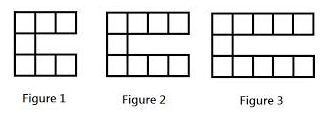 Represent the pattern as many ways as possible.PROBLEM 2: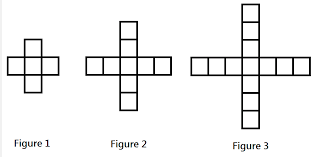 Represent the pattern as many ways as possible.PROBLEM 3:Represent the pattern as many ways as possible.Figure NumberNumber of Blocks123456Figure NumberNumber of Blocks121131445